Тема 4. Обследование состояния использования энергетических ресурсов на объекте.Лекция 64.2. Основные потребители тепловой энергии1. Учет тепловой энергии и теплоносителя на источнике теплоты1.1. Организация учета тепловой энергии и теплоносителя, отпущенных в водяные системы теплоснабжения1.1.1. Узлы учета тепловой энергии воды на источниках теплоты: теплоэлектроцентралях (ТЭЦ), районных тепловых станциях (РТС), котельных и т.п. оборудуются на каждом из выводов.Узлы учета тепловой энергии оборудуются у границы раздела балансовой принадлежности трубопроводов в местах, максимально приближенных к головным задвижкам источника.Не допускается организация отборов теплоносителя на собственные нужды источника после узла учета тепловой энергии, отпускаемой в системы теплоснабжения потребителей.1.1.2. На каждом узле учета тепловой энергии источника теплоты с помощью приборов должны определяться:- время работы приборов узла учета;- отпущенная тепловая энергия;- масса (объем) теплоносителя, отпущенного и полученного источником теплоты соответственно по подающему и обратному трубопроводам;- масса (объем) теплоносителя, расходуемого на подпитку системы теплоснабжения;- тепловая энергия, отпущенная за каждый час;- масса (объем) теплоносителя, отпущенного источником теплоты по подающему трубопроводу и полученного по обратному трубопроводу за каждый час;- масса (объем) теплоносителя, расходуемого на подпитку систем теплоснабжения за каждый час;- среднечасовая и среднесуточная температура теплоносителя в подающем, обратном трубопроводах и трубопроводе холодной воды, используемой для подпитки;- среднечасовое давление теплоносителя в подающем, обратном трубопроводах и трубопроводе холодной воды, используемой для подпитки.Среднечасовые и среднесуточные значения параметров теплоносителя определяются на основании показаний приборов, регистрирующих параметры теплоносителя.1.1.3. Приборы учета, устанавливаемые на обратных трубопроводах магистралей, должны размещаться до места присоединения подпиточного трубопровода.Принципиальная схема размещения точек измерения массы (объема) теплоносителя, состав измеряемых и регистрируемых параметров приведены на рис. 1.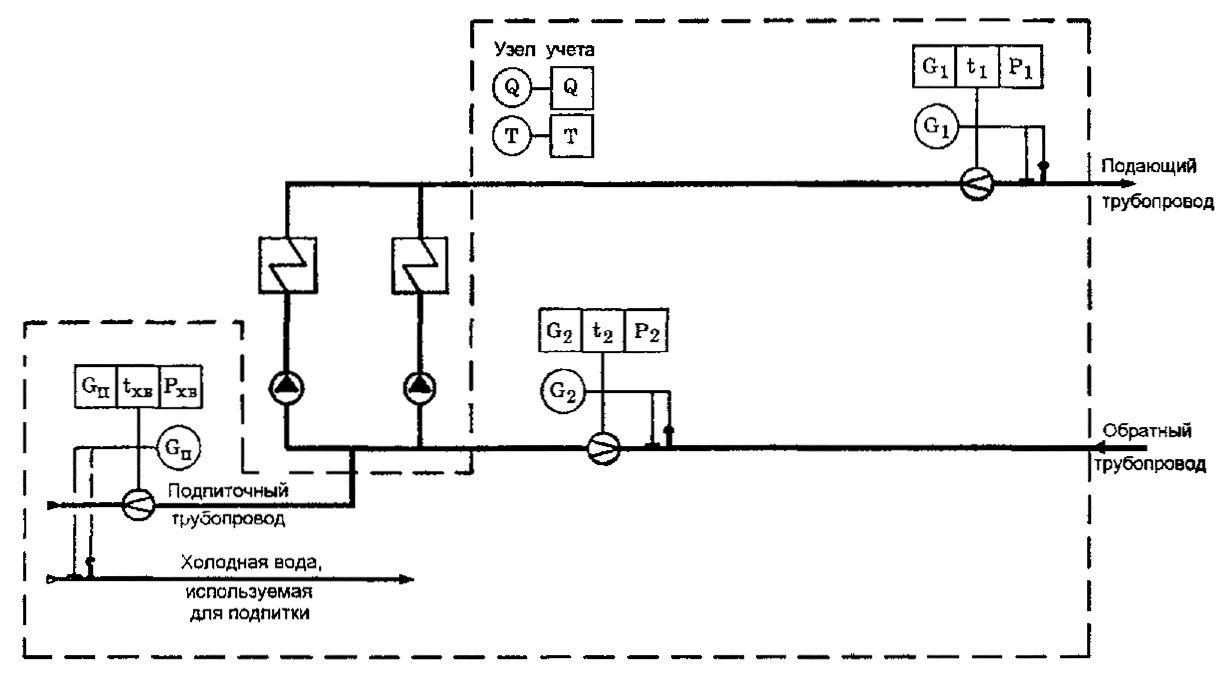 Рис. 1. Принципиальная схема размещения точек измерения массы (объема) теплоносителя и его регистрируемых параметров на источнике теплоты для водяных систем теплоснабжения1.2. Определение количества тепловой энергии и теплоносителя, отпущенных в водяные системы теплоснабжения1.2.1. Количество тепловой энергии, отпущенной источником теплоты, определяется как сумма количеств тепловой энергии, отпущенной по его выводам.Количество тепловой энергии, отпущенной источником теплоты по каждому отдельному выводу, определяется как алгебраическая сумма произведений массы теплоносителя по каждому трубопроводу (подающему, обратному и подпиточному) на соответствующую энтальпию. Масса сетевой воды в обратном и подпиточном трубопроводах берется с отрицательным знаком.Для определения количества тепловой энергии Q, отпущенной источником теплоты, используется формула:	(1.1)где а - количество узлов учета на подающих трубопроводах; b - количество узлов учета на обратных трубопроводах; m - количество узлов учета на подпиточных трубопроводах; G1i - масса теплоносителя, отпущенного источником теплоты по каждому подающему трубопроводу; G2j - масса теплоносителя, возвращенного источнику теплоты по каждому обратному трубопроводу; Gпk - масса теплоносителя, израсходованного на подпитку каждой системы теплоснабжения потребителей тепловой энергии; h1i - энтальпия сетевой воды в соответствующем подающем трубопроводе; h2i - энтальпия сетевой воды в соответствующем обратном трубопроводе; hxвk - энтальпия холодной воды, используемой для подпитки соответствующей системы теплоснабжения потребителей тепловой энергии.Средние значения энтальпий за соответствующий интервал времени определяются на основании измерений среднечасовых температур и давлений.1.3. Организация учета тепловой энергии и теплоносителя, отпущенных в паровые системы теплоснабжения1.3.1. Узлы учета тепловой энергии пара на источнике теплоты (ТЭЦ, РТС, котельной и т.п.) оборудуются на каждом из его выводов.Узлы учета тепловой энергии оборудуются у границы раздела балансовой принадлежности трубопроводов в местах, максимально приближенных к головным задвижкам источника.Не допускается организация отборов теплоносителя на собственные нужды источника после узла учета тепловой энергии, отпускаемой в системы теплоснабжения потребителей.1.3.2. На каждом узле учета тепловой энергии источника теплоты с помощью приборов должны определяться:- время работы приборов узла учета;- отпущенная тепловая энергия;- масса (объем) отпущенного пара и возвращенного источнику теплоты конденсата;- тепловая энергия, отпущенная за каждый час;- масса (объем) отпущенного пара и возвращенного источнику теплоты конденсата за каждый час;- среднечасовые значения температуры пара, конденсата и холодной воды, используемой для подпитки;- среднечасовые значения давления пара, конденсата и холодной воды, используемой для подпитки. Среднечасовые значения параметров теплоносителя, а также их средние величины за какой-либо другой промежуток времени определяются на основании показаний приборов, регистрирующих параметры теплоносителя.Принципиальная схема размещения точек измерения массы (объема) теплоносителя, состав измеряемых и регистрируемых параметров приведены на рис. 2.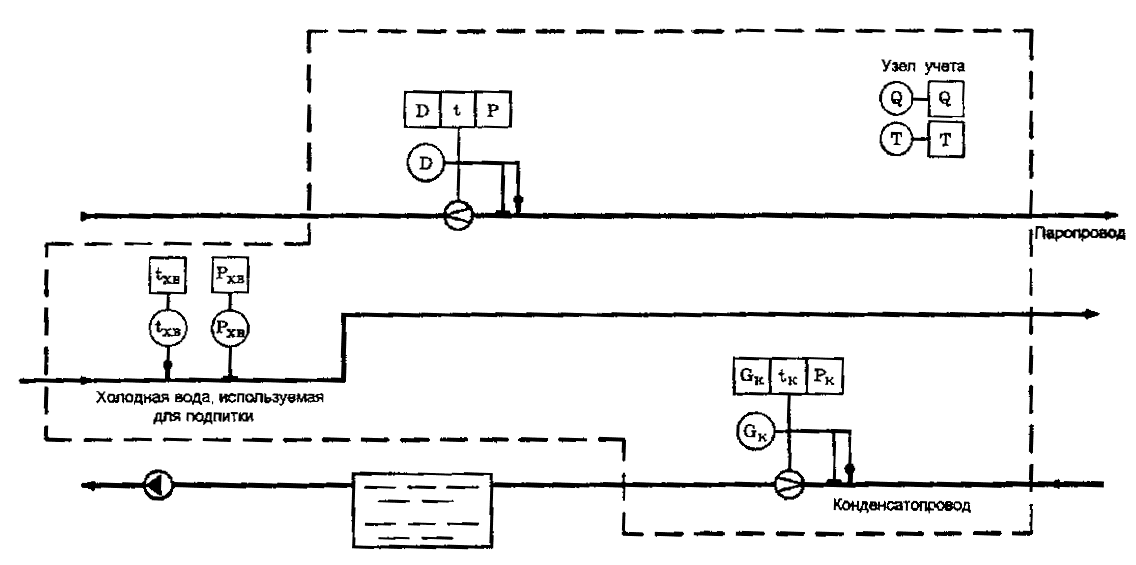 Рис. 2. Принципиальная схема размещения точек измерения массы (объема) теплоносителя и его регистрируемых параметров на источнике теплоты для паровых систем теплоснабжения1.4. Определение количества тепловой энергии и теплоносителя, отпущенных в паровые системы теплоснабжения1.4.1. Количество тепловой энергии, отпущенной источником теплоты, определяется как сумма количеств тепловой энергии, отпущенной по его выводам.Количество тепловой энергии, отпущенной источником теплоты по каждому отдельному выводу, определяется как алгебраическая сумма произведений массы теплоносителя по каждому трубопроводу (паропроводу и конденсатопроводу) на соответствующие энтальпии. Масса теплоносителя в конденсатопроводе берется с отрицательным знаком.Для определения количества тепловой энергии Q, отпущенной источником теплоты, используется формула:	(2.2)где k - количество узлов учета на паропроводах; т - количество узлов учета на конденсатопроводах; Di - масса пара, отпущенного источником теплоты по каждому паропроводу; Gкj - масса конденсата, полученного источником по каждому конденсатопроводу; hi - энтальпия пара в соответствующем паропроводе; hкj - энтальпия конденсата в соответствующем конденсатопроводе; hхв - энтальпия холодной воды, используемой для подпитки.Средние значения энтальпии за соответствующий интервал времени определяются на основании измерений среднечасовых температур и давлений.2. Учет тепловой энергии и теплоносителя у потребителя в водяных системах теплопотребления2.1. Организация учета тепловой энергии и теплоносителя, полученных водяными системами теплопотребления2.1.1. В открытых и закрытых системах теплопотребления на узле учета тепловой энергии и теплоносителя с помощью прибора (приборов) должны определяться:- время работы приборов узла учета;- полученная тепловая энергия;- масса (объем) теплоносителя, полученного по подающему трубопроводу и возвращенного по обратному трубопроводу;- масса (объем) теплоносителя, полученного по подающему трубопроводу и возвращенного по обратному трубопроводу за каждый час;- среднечасовая и среднесуточная температура теплоносителя в подающем и обратном трубопроводах узла учета.В системах теплопотребления, подключенных по независимой схеме, дополнительно должна определяться масса (объем) теплоносителя, расходуемого на подпитку.В открытых системах теплопотребления дополнительно должны определяться:- масса (объем) теплоносителя, израсходованного на водоразбор в системах горячего водоснабжения;- среднечасовое давление теплоносителя в подающем и обратном трубопроводах узла учета.Среднечасовые и среднесуточные значения параметров теплоносителя определяются на основании показаний приборов, регистрирующих параметры теплоносителя.Принципиальная схема размещения точек измерения массы (объема) теплоносителя, его температуры и давления, состав измеряемых и регистрируемых параметров теплоносителя в открытых системах теплопотребления приведены на рис. 3, в закрытых системах теплопотребления - на рис. 4.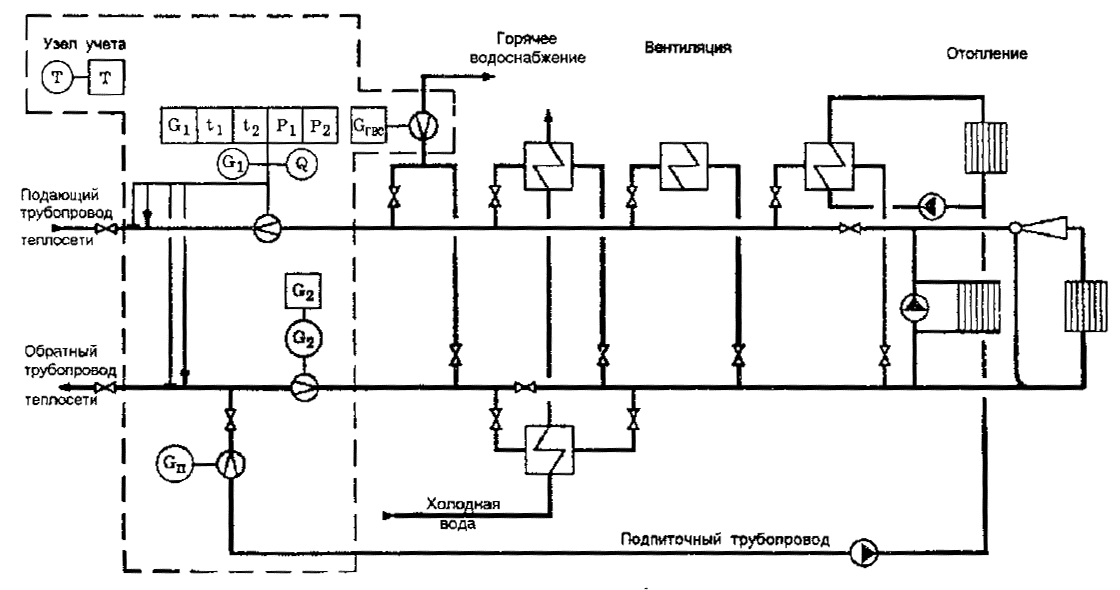 Рис. 3 Принципиальная схема размещения точек измерения количества тепловой энергии и массы (объема) теплоносителя, а также его регистрируемых параметров в открытых системах теплопотребления2.1.2. В открытых и закрытых системах теплопотребления, где суммарная тепловая нагрузка не превышает 0,5 Гкал/ч, масса (объем) полученного и возвращенного теплоносителя за каждый час и среднечасовые значения параметров теплоносителей могут не определяться.Принципиальная схема размещения точек измерения массы (объема) теплоносителя и его параметров в открытых системах теплопотребления приведена на рис. 5, в закрытых системах теплопотребления - на рис. 6.2.1.3. У потребителей в открытых и закрытых системах теплопотребления, суммарная тепловая нагрузка которых не превышает 0,1 Гкал/ч, на узле учета с помощью приборов можно определять только время работы приборов узла учета, массу (объем) полученного и возвращенного теплоносителя, а также массу (объем) теплоносителя, расходуемого на подпитку.В открытых системах теплопотребления дополнительно должна определяться масса теплоносителя, израсходованного на водоразбор в системе горячего водоснабжения.Принципиальная схема размещения точек измерения массы теплоносителя в открытых системах теплопотребления приведена на рис. 7, в закрытых системах теплопотребления - на рис. 8.2.1.4. По согласованию с энергоснабжающей организацией количество полученной тепловой энергии в закрытых системах теплопотребления может определяться на основании измерений параметров теплоносителя в соответствии с принципиальными схемами, приведенными на рис. 9 или 10.2.1.5. Узел учета тепловой энергии, массы (объема) и параметров теплоносителя оборудуется на тепловом пункте, принадлежащем потребителю, в месте, максимально приближенном к его головным задвижкам.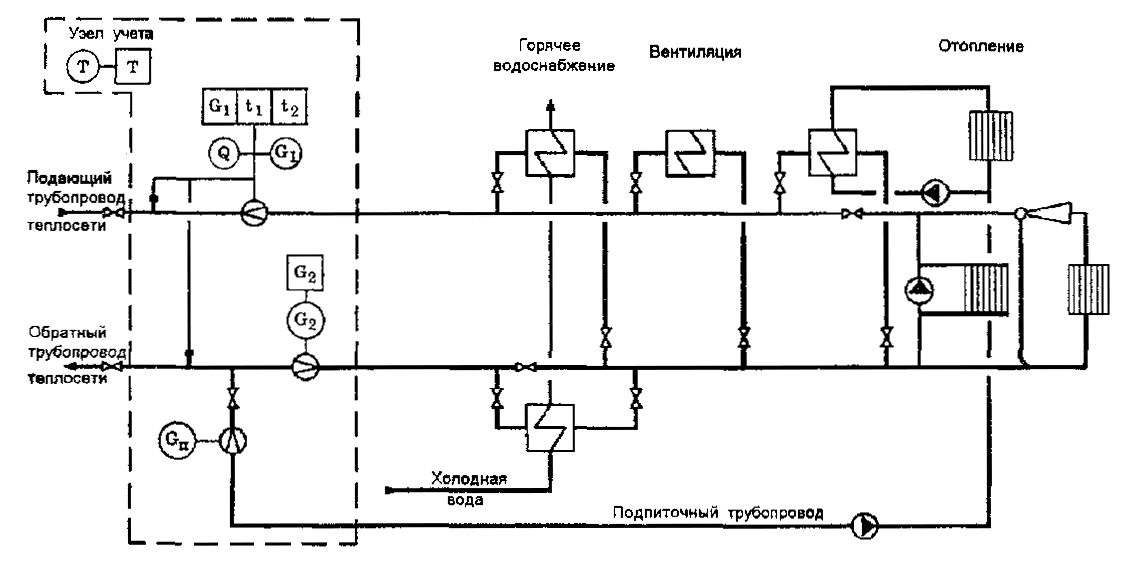 Рис. 4. Принципиальная схема размещения точек измерения количества тепловой энергии и массы (объема) теплоносителя, а также его регистрируемых параметров в закрытых системах теплопотребления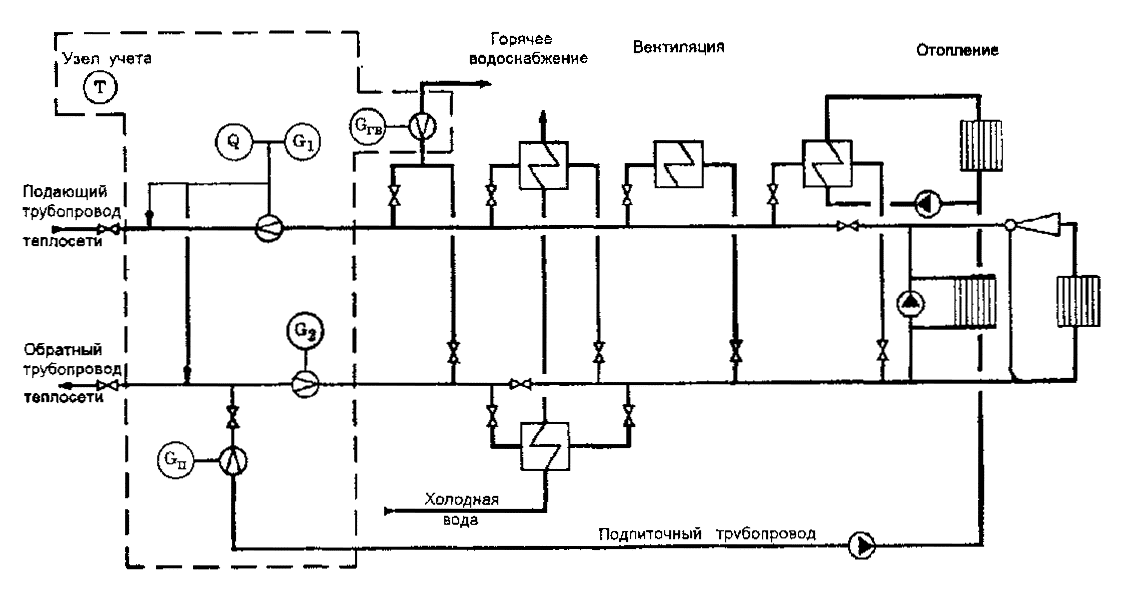 Рис. 5. Принципиальная схема размещения точек измерения количества тепловой энергии и массы (объема) теплоносителя в открытых системах теплопотребления с суммарной тепловой нагрузкой, не превышающей 0,5 Гкал/ч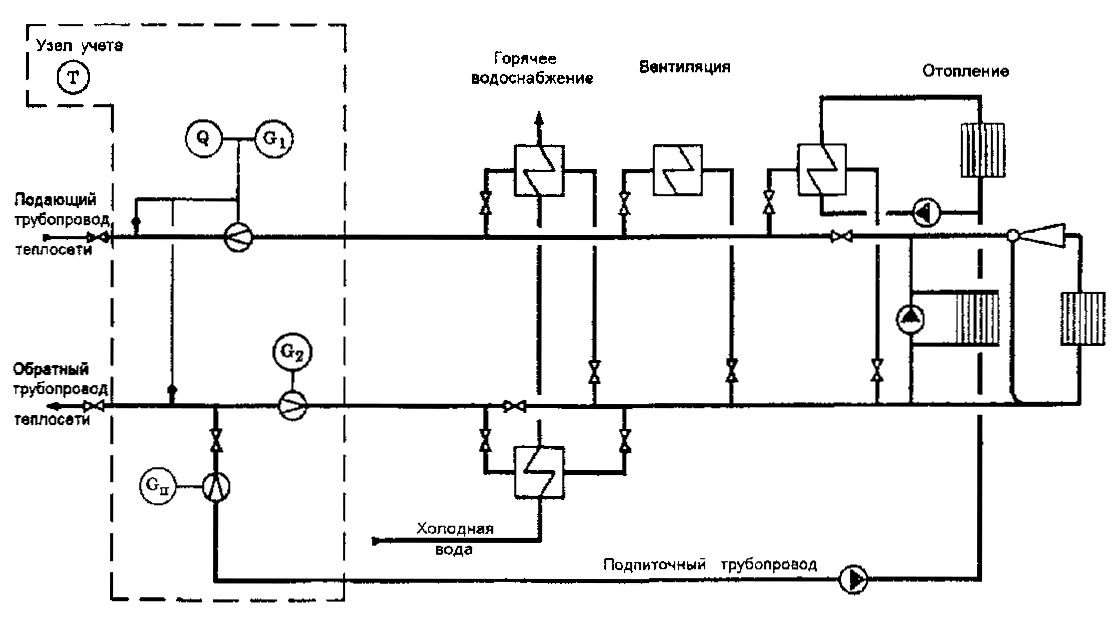 Рис. 6. Принципиальная схема размещения точек измерения количества тепловой энергии и массы (объема) теплоносителя в закрытых системах теплопотребления с суммарной тепловой нагрузкой, не превышающей 0,5 Гкал/ч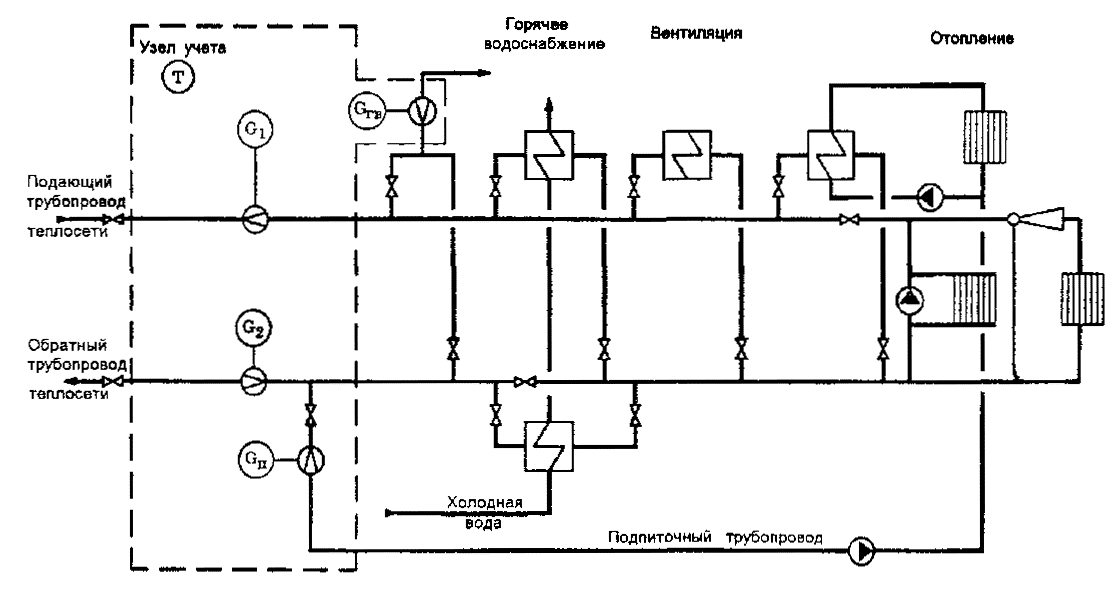 Рис. 7. Принципиальная схема размещения точек измерения количества тепловой энергии и массы (объема) теплоносителя в открытых системах теплопотребления с суммарной тепловой нагрузкой, не превышающей 0,1 Гкал/ч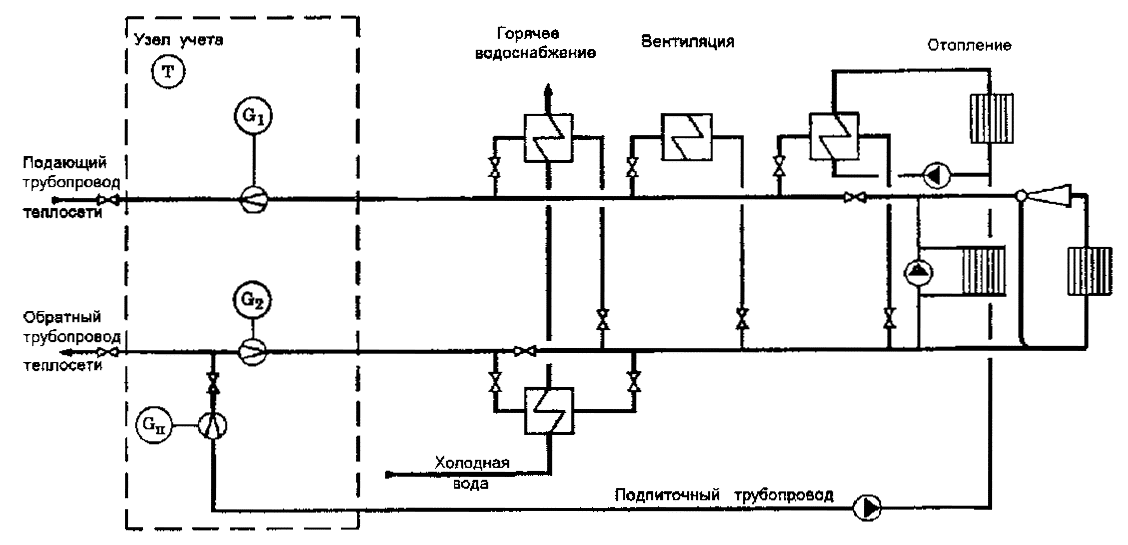 Рис. 8. Принципиальная схема размещения точек измерения количества тепловой энергии и массы (объема) теплоносителя в закрытых системах теплопотребления с суммарной тепловой нагрузкой, не превышающей 0,1 Гкал/ч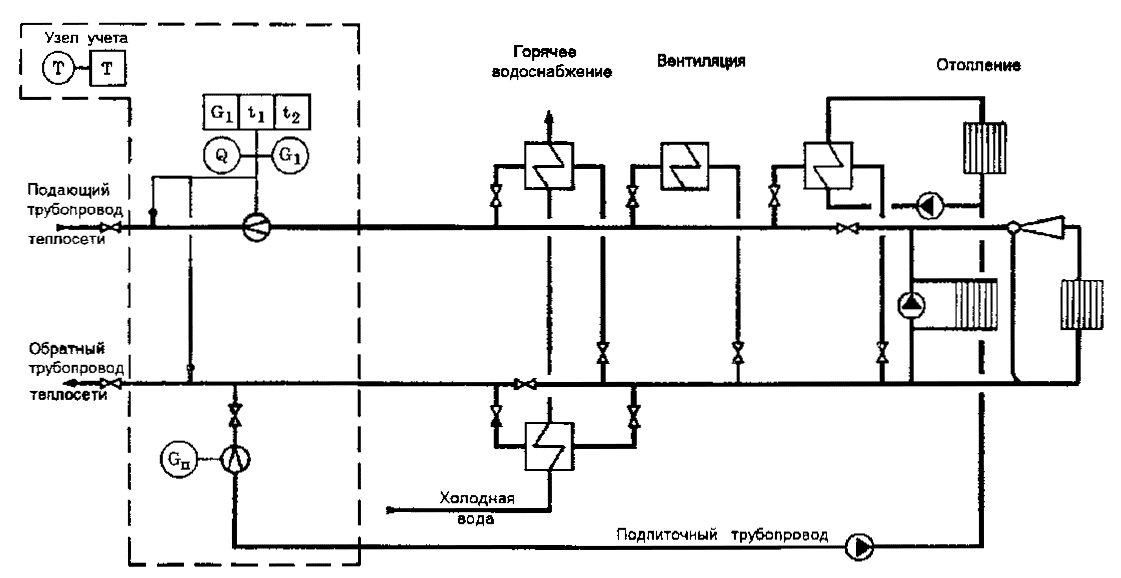 Рис. 9. Принципиальная схема размещения точек измерения количества тепловой энергии и массы (объема) теплоносителя только в подающем трубопроводе тепловой сети, а также его регистрируемых параметров в закрытых системах теплопотребления по согласованию с энергоснабжающей организацией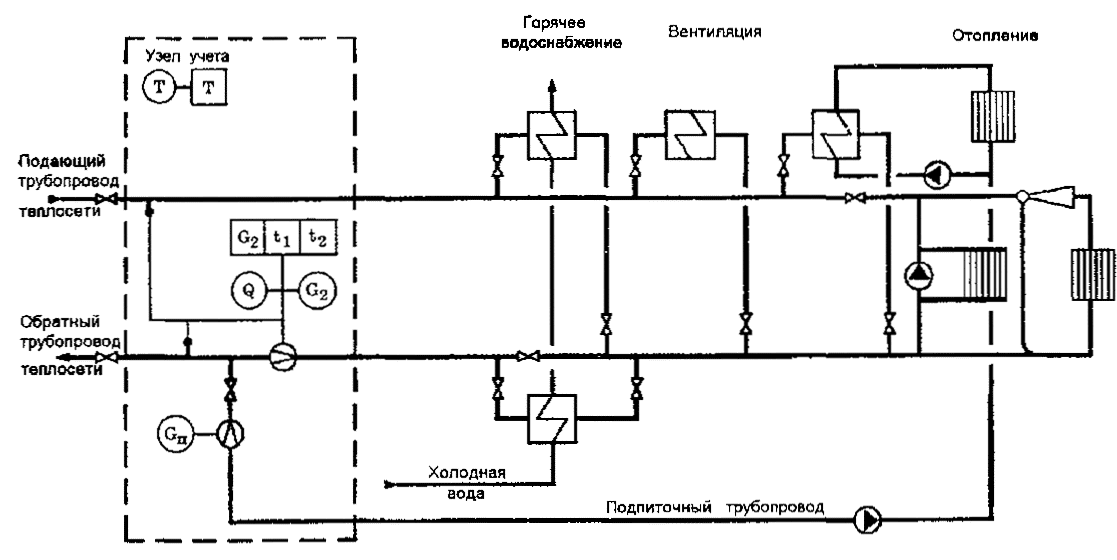 Рис. 10. Принципиальная схема размещения точек измерения количества тепловой энергии и массы (объема) теплоносителя только в обратном трубопроводе тепловой сети, а также его регистрируемых параметров в закрытых системах теплопотребления по согласованию с энергоснабжающей организациейДля систем теплопотребления, у которых отдельные виды тепловых нагрузок подключены к внешним тепловым сетям самостоятельными трубопроводами, учет тепловой энергии, массы (объема) и параметров теплоносителя ведется для каждой самостоятельно подключенной нагрузки с учетом требований п. 3.1.1+3.1.4.2.2. Определение количества тепловой энергии и теплоносителя, полученных водяными системами теплопотребления2.2.1. Количество тепловой энергии и масса (объем) теплоносителя, полученные потребителем, определяются энергоснабжающей организацией на основании показаний приборов узла учета потребителя за период, определенный Договором, по формуле:Q = Ои + Qп + (Gп + Gгв + Gy)  (h2 - hхв)  10-3,	(2.1)где Qи - тепловая энергия, израсходованная потребителем, по показаниям теплосчетчика; Qп - тепловые потери на участке от границы балансовой принадлежности системы теплоснабжения потребителя до его узла учета. Эта величина указывается в Договоре и учитывается, если узел учета оборудован не на границе балансовой принадлежности; Gп - масса сетевой воды, израсходованной потребителем на подпитку систем отопления, определенная по показаниям водосчетчика (учитывается для систем, подключенных к тепловым сетям по независимой схеме); Gгв - масса сетевой воды, израсходованной потребителем на водоразбор, определенная по показаниям водосчетчика (учитывается для открытых систем теплопотребления); Gу - масса утечки сетевой воды в системах теплопотребления. Ее величина определяется как разность между массой сетевой воды G1 по показанию водосчетчика, установленного на подающем трубопроводе, и суммарной массой сетевой воды (G2 + Gгв) по показаниям водосчетчиков, установленных соответственно на обратном трубопроводе и трубопроводе горячего водоснабжения, Gy = [G1 - (G2 + Gгв)]. h2 - энтальпия сетевой воды на выводе обратного трубопровода источника теплоты; hхв - энтальпия холодной воды, используемой для подпитки систем теплоснабжения на источнике теплоты.Величины h2 и hхв определяются по измеренным на узле учета источника теплоты средним за рассматриваемый период значениям температур и давлений.В системах теплопотребления, где приборами учета определяется только масса (объем) теплоносителя, количество израсходованной тепловой энергии Qи находится по формуле:Qи = Gi  (h1 - h2)  10-3,	(3.2)где G1 - масса сетевой воды в подающем трубопроводе, полученная потребителем и определенная по его приборам учета; h1 - энтальпия сетевой воды на выводе подающего трубопровода источника теплоты; h2 - энтальпия сетевой воды на выводе обратного трубопровода источника теплоты;Величины h1, h2 определяются по соответствующим измеренным на узле учета источника теплоты средним за рассматриваемый период значениям температур и давлений.2.2.2. Показания теплосчетчика (теплосчетчиков), водосчетчика (водосчетчиков), а также регистрирующих приборов узла учета используются энергоснабжающей организацией для определения значений отклонений полученной тепловой энергии, массы и температуры теплоносителя от величин, нормируемых Договором.2.2.3. Значения отклонений полученной тепловой энергии, массы и температуры теплоносителя от величин, нормируемых Договором, определяются энергоснабжающей организацией на основании показаний теплосчетчика (теплосчетчиков), водосчетчика (водосчетчиков), а также приборов, регистрирующих параметры теплоносителя.Если на узле учета потребителя не используются приборы, регистрирующие параметры теплоносителя, порядок определения их значений нормируется Договором.3. Учет тепловой энергии и теплоносителя у потребителя в паровых системах теплопотребления3.1. Организация учета тепловой энергии и теплоносителя, полученных паровыми системами теплопотребления3.1.1. В паровых системах теплопотребления на узле учета тепловой энергии и теплоносителя с помощью приборов должны определяться:- время работы приборов узла учета;- полученная тепловая энергия;- масса (объем) полученного пара;- масса (объем) возвращенного конденсата;- масса (объем) получаемого пара за каждый час;- среднечасовые значения температуры и давления пара;- среднечасовая температура возвращаемого конденсата.Среднечасовые значения параметров теплоносителя определяются на основании показаний приборов, регистрирующих эти параметры.В системах теплопотребления, подключенных к тепловым сетям по независимой схеме, должна определяться масса (объем) конденсата, расходуемого на подпитку.Принципиальная схема размещения точек измерения массы (объема) теплоносителя, его температуры и давления, состав измеряемых и регистрируемых параметров теплоносителя в паровых системах теплопотребления приведены на рис. 11.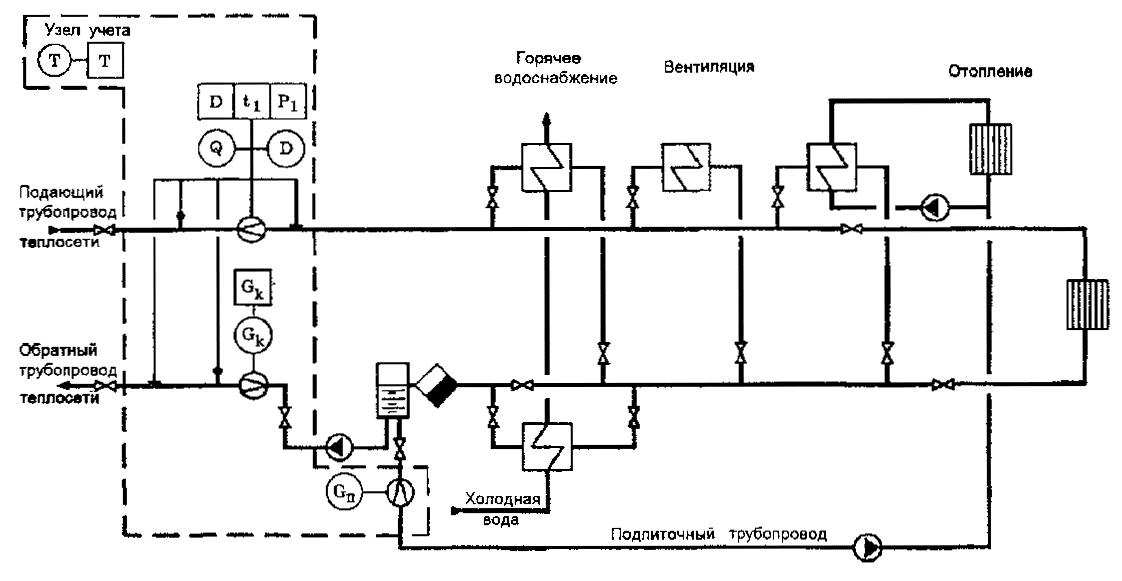 Рис. 11. Принципиальная схема размещения точек измерения количества тепловой энергии и массы (объема) теплоносителя, а также его регистрируемых параметров в паровых системах теплопотребления3.1.2. Узел учета тепловой энергии, массы (объема) и параметров теплоносителя оборудуется на вводе теплового пункта, принадлежащем потребителю, в местах, максимально приближенных к его головным задвижкам.Для систем теплопотребления, у которых отдельные виды тепловых нагрузок подключены к внешним тепловым сетям самостоятельными трубопроводами, учет тепловой энергии, массы (объема) и параметров теплоносителя ведется для каждой самостоятельно подключенной нагрузки.3.2. Определение количества тепловой энергии и теплоносителя, полученных паровыми системами теплопотребления3.2.1. Количество тепловой энергии и масса (объем) теплоносителя, полученные потребителем, определяются энергоснабжающей организацией на основании показаний приборов его узла учета за определенный Договором период по формуле:Q = Qи + Qп + (D - Gк)  (hк - hхв)  10-3,	(3.1)где Qи - тепловая энергия, израсходованная потребителем по показаниям теплосчетчика; Qп - тепловые потери на участке от границы балансовой принадлежности системы теплоснабжения потребителя до его узла учета. Эта величина указывается в Договоре и учитывается, если узел учета оборудован не на границе балансовой принадлежности; D - масса пара, полученная потребителем и определенная по его приборам учета; Gк - масса возвращенного потребителем конденсата, определенная по его приборам учета; hк - энтальпия конденсата в конденсатопроводе на источнике теплоты; hхв - энтальпия холодной воды, используемой для подпитки систем теплоснабжения на источнике теплоты.Величины hк и hхв определяются по соответствующим измеренным на узле учета источника теплоты средним за рассматриваемый период времени значениям температур и давлений.3.2.2. Показания теплосчетчика (теплосчетчиков), счетчиков пара и конденсата, а также регистрирующих приборов узла учета используются энергоснабжающей организацией для определения отклонений от нормируемых Договором количества тепловой энергии, массы и температуры теплоносителя.3.2.3. Значения отклонений тепловой энергии, массы и температуры теплоносителя от величин, нормируемых Договором, определяются энергоснабжающей организацией на основании показаний теплосчетчика (теплосчетчиков), счетчиков пара и конденсата, а также показаний приборов, регистрирующих параметры теплоносителя.4. Основные требования к приборам учета тепловой энергии4.1. Общие требования4.1.1. Узел учета тепловой энергии оборудуется средствами измерения (теплосчетчиками, водосчетчиками, тепловычислителями, счетчиками пара, приборами, регистрирующими параметры теплоносителя и др.), зарегистрированными в Государственном реестре средств измерений и имеющими сертификат Главгосэнергонадзора Российской Федерации.При использовании для учета тепловой энергии теплосчетчиков, тепловычислителей и счетчиков массы (объема), реализующих принцип измерения расхода теплоносителя методом переменного перепада давления (где в качестве сужающего устройства используется диафрагма, сопло или другое устройство, выполненное в соответствии с требованиями РД50-411-83), узел учета должен быть аттестован в индивидуальном порядке Госстандартом и согласован с Госэнергонадзором.4.1.2. Каждый прибор учета должен проходить поверку с периодичностью, предусмотренной для него Госстандартом. Приборы учета, у которых истек срок действия поверки и (или) сертификации, а также исключенные из реестра средств измерений, к эксплуатации не допускаются.4.1.3. Выбор приборов для использования на узле учета источника теплоты осуществляет энергоснабжающая организация по согласованию с Госэнергонадзором.4.1.4. Выбор приборов для использования на узле учета потребителя осуществляет потребитель по согласованию с энергоснабжающей организацией.В случае разногласий между потребителем и энергоснабжающей организацией по типам приборов учета окончательное решение принимается Госэнергонадзором.4.1.5. Приборы узла учета должны быть защищены от несанкционированного вмешательства в их работу, нарушающего достоверный учет тепловой энергии, массы (объема) и регистрацию параметров теплоносителя.4.2. Требования к метрологическим характеристикам приборов учета4.2.1. Настоящие Правила устанавливают требования к метрологическим характеристикам приборов учета, измеряющих тепловую энергию, массу (объем) воды, пара и конденсата и регистрирующих параметры теплоносителя для условий эксплуатации, определенных Договором.4.2.2. Теплосчетчики должны обеспечивать измерение тепловой энергии горячей воды с относительной погрешностью не более:- 5 %, при разности температур в подающем и обратном трубопроводах от 10 до 20 °С;- 4 %, при разности температур в подающем и обратном трубопроводах более 20 °С.4.2.3. Теплосчетчики должны обеспечивать измерение тепловой энергии пара с относительной погрешностью не более:- 5% в диапазоне расхода пара от 10 до 30 %;- 4% в диапазоне расхода пара от 30 до 100 %.4.2.4. Водосчетчики должны обеспечивать измерение массы (объема) теплоносителя с относительной погрешностью не более 2 % в диапазоне расхода воды и конденсата от 4 до 100 %.Счетчики пара должны обеспечивать измерение массы теплоносителя с относительной погрешностью не более 3% в диапазоне расхода пара от 10 до 100%.4.2.5. Для прибора учета, регистрирующего температуру теплоносителя, абсолютная погрешность измерения температуры t, °C не должна превышать значений, определяемых по формуле:t = ± (0,6+0,004  t),	(4.1)где t - температура теплоносителя.4.2.6. Приборы учета, регистрирующие давление теплоносителя, должны обеспечивать измерение давления с относительной погрешностью не более 2 %.4.2.7. Приборы учета, регистрирующие время, должны обеспечивать измерение текущего времени с относительной погрешностью не более 0,1%.5. Допуск в эксплуатацию узла учета тепловой энергии на источнике теплоты5.1. Допуск в эксплуатацию узла учета источника теплоты осуществляется представителем Госэнергонадзора в присутствии представителей источника теплоты и тепловых сетей, о чем составляется соответствующий Акт (Приложение 2). Акт составляется в 3-х экземплярах, один из которых получает представитель источника теплоты, второй - представитель Госэнергонадзора, а третий - представитель тепловых сетей. Акт допуска в эксплуатацию узла учета тепловой энергии на источнике теплоты должен быть утвержден руководителем подразделения Госэнергонадзора.Для допуска узла учета тепловой энергии в эксплуатацию представитель источника теплоты должен предъявить:- принципиальные схемы подключения выводов источника;- проект на узел учета, согласованный с Госэнергонадзором;- паспорта на приборы узла учета;- документы о поверке приборов узла учета с действующим клеймом госповерителя;- схемы узла учета, согласованные с Госстандартом (это требование относится только к приборам, измеряющим массу или объем теплоносителя методом переменного перепада давления);- Акт о соответствии монтажа требованиям Правил измерения расхода газов и жидкостей стандартными сужающими устройствами РД 50-213-80 (это требование относится только к приборам, измеряющим расход теплоносителя методом переменного перепада давления);- смонтированный и проверенный на работоспособность узел учета тепловой энергии и теплоносителя, включая приборы, регистрирующие параметры теплоносителя.5.2. При допуске узла учета в эксплуатацию должны быть проверены:- соответствие заводских номеров на приборы учета указанным в их паспортах;- соответствие диапазонов измерений устанавливаемых приборов учета диапазонам измеряемых параметров;- качество монтажа средств измерений и линий связи, а также соответствие монтажа требованиям паспорта и проектной документации;- наличие пломб.5.3. В случае выявления несоответствия требованиям настоящих Правил узел учета в эксплуатацию не допускается и в Акте приводится полный перечень выявленных недостатков с указанием пунктов Правил, положения которых нарушены.5.4. При допуске в эксплуатацию узла учета источника теплоты после получения Акта (Приложение 2) представитель Госэнергонадзора пломбирует приборы узла учета тепловой энергии и теплоносителя.5.5. Узел учета источника теплоты считается пригодным для ведения учета отпуска тепловой энергии и теплоносителя с момента подписания Акта представителем источника теплоты, представителем подразделения Госэнергонадзора и представителем тепловых сетей.5.6. Вызов представителей Госэнергонадзора и тепловых сетей для оформления допуска узла учета источника теплоты осуществляется не менее, чем за 10 дней до предполагаемого дня оформления узла учета; допуск в эксплуатацию должен быть произведен не позднее, чем через 15 дней с момента подачи заявки.5.7. Перед каждым отопительным сезоном осуществляется проверка готовности узлов учета тепловой энергии к эксплуатации, о чем составляется соответствующий Акт (Приложение 3).6. Допуск в эксплуатацию узла учета тепловой энергии у потребителя6.1. Допуск в эксплуатацию узлов учета потребителя осуществляется представителем энергоснабжающей организации в присутствии представителя потребителя, о чем составляется соответствующий Акт (Приложение 4). Акт составляется в 2-х экземплярах, один из которых получает представитель потребителя, а второй -представитель энергоснабжающей организации. Акт допуска в эксплуатацию узла учета тепловой энергии у потребителя должен быть утвержден руководителем энергоснабжающей организации.Для допуска узла учета тепловой энергии в эксплуатацию представитель потребителя должен предъявить:- принципиальную схему теплового пункта;- проект на узел учета, согласованный с энергоснабжающей организацией;- паспорта на приборы узла учета;- документы о поверке приборов узла учета с действующим клеймом госповерителя;- технологические схемы узла учета, согласованные с Госстандартом (это требование относится только к приборам, измеряющим массу или объем теплоносителя методом переменного перепада давления);- Акт о соответствии монтажа требованиям Правил измерения расхода газов и жидкостей стандартными сужающими устройствами РД 50-213-80 (это требование относится только к приборам, измеряющим расход теплоносителя методом переменного перепада давления);- смонтированный и проверенный на работоспособность узел учета тепловой энергии и теплоносителя, включая приборы, регистрирующие параметры теплоносителя.6.2. При допуске узла учета в эксплуатацию должны быть проверены:- соответствие заводских номеров на приборы учета указанным в их паспортах;- соответствие диапазонов измерений устанавливаемых приборов учета диапазонам измеряемых параметров;- качество монтажа средств измерений и линий связи, а также соответствие монтажа требованиям паспортов и проектной документации;- наличие пломб.6.3. В случае выявления несоответствия требованиям настоящих Правил узел учета в эксплуатацию не допускается и в Акте приводится полный перечень выявленных недостатков с указанием пунктов Правил, положения которых нарушены.6.4. При допуске в эксплуатацию узла учета потребителя (после получения Акта (Приложение 4), представитель энергоснабжающей организации пломбирует приборы узла учета тепловой энергии и теплоносителя.6.5. Узел учета потребителя считается допущенным к ведению учета полученной тепловой энергии и теплоносителя после подписания Акта представителем энергоснабжающей организации и представителем потребителя.Учет тепловой энергии и теплоносителя на основе показаний приборов узла учета потребителя осуществляется с момента подписания Акта о его приемке в эксплуатацию.6.6. Вызов потребителем представителя энергоснабжающей организации для оформления допуска узла учета осуществляется не менее, чем за 5 дней до предполагаемого дня оформления узла учета, а решение о допуске в эксплуатацию должно быть принято не позднее, чем через 10 дней с момента подачи заявки потребителем.6.7. Перед каждым отопительным сезоном осуществляется проверка готовности узлов учета тепловой энергии к эксплуатации, о чем составляется соответствующий Акт (Приложение 5).7. Эксплуатация узла учета тепловой энергии на источнике теплоты7.1. Узел учета тепловой энергии на источнике теплоты должен эксплуатироваться в соответствии с технической документацией, указанной в п.6.1 настоящих Правил.7.2. За техническое состояние приборов узла учета источника теплоты несет ответственность указанное в Акте допуска узла учета в эксплуатацию должностное лицо организации, на балансе которой находится узел учета.7.3. Узел учета источника теплоты эксплуатируется персоналом источника теплоты.7.4. Руководитель источника теплоты должен по первому требованию обеспечить представителям Госэнергонадзора и тепловых сетей беспрепятственный доступ на узел учета тепловой энергии и предоставить им для ознакомления документацию, относящуюся к узлу учета.Беспрепятственный доступ обеспечивается также представителю потребителя, если учет получаемой потребителем тепловой энергии производится по приборам учета, установленным на узле учета источника теплоты.7.5. Нарушение требований эксплуатации, определенных технической документацией, указанной в п. 6.1 настоящих Правил, приравнивается к выходу из строя узла учета тепловой энергии источника.Время выхода из строя узла учета тепловой энергии источника теплоты фиксируется соответствующей записью в журнале с немедленным (не более чем в течение суток) уведомлением об этом Госэнергонадзора и тепловых сетей.7.6. Узел учета тепловой энергии считается вышедшим из строя в случаях:- несанкционированного вмешательства в его работу;- нарушения пломб на оборудовании узла учета, линий электрических связей;- механического повреждения приборов и элементов узла учета;- работы любого из них за пределами норм точности, установленных в разделе 5;- врезок в трубопроводы, не предусмотренных проектом узла учета.Представитель источника теплоты обязан также сообщить в Госэнергонадзор и тепловые сети данные о показаниях приборов узла учета на момент их выхода из строя.Порядок ведения учета тепловой энергии и теплоносителя, а также его параметров после выхода из строя приборов узла учета принимается совместным решением представителями источника теплоты и тепловых сетей и оформляется Протоколом.Представитель источника теплоты обязан сообщить представителю потребителя о выходе из строя прибора (приборов) узла учета, если учет получаемой тепловой энергии осуществляется по приборам учета, установленным на узле учета источника теплоты, и передать потребителю данные показаний приборов на момент их выхода из строя.Взаимоотношения между энергоснабжающей организацией и потребителем в этих случаях регламентируются Договором.7.7. Показания приборов данного узла учета источника теплоты ежесуточно, в одно и то же время, фиксируются в журналах. Рекомендуемая форма их дана в Приложении 6. Время начала записей показаний приборов узла учета в журнале фиксируется в Акте допуска узла учета в эксплуатацию. К журналам должны быть приложены записи показаний приборов, регистрирующих параметры теплоносителя.7.8. Периодическую проверку узлов учета источника теплоты осуществляют представитель Госэнергонадзора и тепловых сетей в присутствии представителя источника теплоты, а также представителя потребителя, если учет потребляемой тепловой энергии производится по приборам учета, установленным на узле учета источника теплоты.8. Эксплуатация узла учета тепловой энергии у потребителяУзел учета тепловой энергии у потребителя должен эксплуатироваться в соответствии с технической документацией.Ответственность за эксплуатацию и текущее обслуживание узла учета потребителя несет должностное лицо, назначенное руководителем организации, в чьем ведении находится данный узел учета.Работы по обслуживанию узла учета, связанные с демонтажом, поверкой, монтажом и ремонтом оборудования, должны выполняться персоналом специализированных организаций, имеющих лицензию Главгосэнергонадзора на право выполнения таких работ.Руководитель организации, в ведении которой находится узел учета тепловой энергии потребителя, должен по первому требованию представителей энергоснабжающей организации и Госэнергонадзора обеспечить им беспрепятственный доступ на узел учета тепловой энергии.Показания приборов узла учета потребителя ежесуточно, в одно и то же время, фиксируются в журналах. Рекомендуемые формы этих документов даны в Приложениях 7 и 8. Время начала записей показаний приборов узла учета в журнале фиксируется Актом допуска узла учета в эксплуатацию. К журналу прилагаются записи показаний приборов, регистрирующих параметры теплоносителя.В срок, определенный Договором, потребитель обязан представить в энергоснабжающую организацию копию журналов учета тепловой энергии и теплоносителя, а также записи показаний приборов, регистрирующих параметры теплоносителя.В случае отказа в приеме копии журнала учета и записей показаний приборов, используемых для расчета с потребителем за полученные тепловую энергию и теплоноситель, энергоснабжающая организация должна в 3-х дневный срок уведомить потребителя в письменной форме о причинах отказа со ссылкой на соответствующие пункты настоящих Правил и Договора.Нарушение требований эксплуатации, изложенных в технической документации, , приравнивается к выходу из строя узла учета тепловой энергии потребителя. Время выхода из строя узла учета фиксируется соответствующей записью в журнале с немедленным (не более чем в течение суток) уведомлением об этом энергоснабжающей организации и оформляется Протоколом.Представитель потребителя обязан сообщить в энергоснабжающую организацию данные о показаниях приборов узла учета на момент их выхода из строя.При выходе из строя приборов учета, с помощью которых определяются количество тепловой энергии и масса (объем) теплоносителя, а также приборов, регистрирующих параметры теплоносителя, ведение учета тепловой энергии и массы (объема) теплоносителя и регистрация его параметров (на период в общей сложности не более 15 суток в течение года с момента приемки узла учета на коммерческий расчет) осуществляются на основании показаний этих приборов, взятых за предшествующие выходу из строя 3 суток с корректировкой по фактической температуре наружного воздуха на период пересчета.При несвоевременном сообщении потребителем о нарушении режима и условий работы узла учета и о выходе его из строя узел учета считается вышедшим из строя с момента его последней проверки энергоснабжающей организацией. В этом случае количество тепловой энергии, масса (объем) теплоносителя и значения его параметров определяются энергоснабжающей организацией на основании расчетных тепловых нагрузок, указанных в Договоре, и показаний приборов узла учета источника теплоты.Узел учета тепловой энергии считается вышедшим из строя в случаях:- несанкционированного вмешательства в его работу;- нарушения пломб на оборудовании узла учета, линий электрических связей;- механического повреждения приборов и элементов узла учета;- работы любого из них за пределами норм точности, установленными в разделе 5;- врезок в трубопроводы, не предусмотренных проектом узла учета.При этом положения на этих потребителей не распространяются, а расчеты с такими потребителями осуществляются энергоснабжающей организацией на основании расчетных тепловых нагрузок, указанных в Договоре, и показаний приборов узла учета источника теплоты с момента последней проверки энергоснабжающей организацией узла учета потребителя.После истечения срока действия Государственной поверки хотя бы одного из приборов узла учета тепловой энергии и теплоносителя показания приборов этого узла учета не учитываются при взаимных расчетах между энергоснабжающей организацией и потребителем. Узел учета считается вышедшим из строя.Периодическую проверку узлов учета потребителя осуществляют представители эпергоснабжающей организации и (или) Госэнергонадзора в присутствии представителя потребителя.Потребитель имеет право потребовать, а энергоснабжающая организация обязана предоставить ему результаты расчетов количества тепловой энергии, массы (объема) и параметров теплоносителя.Приложение 1Соотношение между единицами измерений в международной системе единиц (си) и системе МКГССПримечание. При измерении расхода теплоносителя в единицах объема масса теплоносителя определяется по формулеG = 0,001 Go*p,где Go - расход теплоносителя в единицах объема; р - плотность теплоносителя, определяемая по средним значениям температуры теплоносителя и его абсолютного давления за рассматриваемый период времени.Плотность теплоносителя определяется по нормативно-техническим материалам, указанным в п. 1.5 настоящих Правил.Приложение 2УТВЕРЖДАЮ Руководитель подразделения Госэнергонадзора___________________________________"_____"_______________________199___г.АКТ допуска в эксплуатацию узла учета тепловой энергии на источнике теплотыПроизведен технический осмотр приборов узла учета тепловой энергии источника_________________________________________________________________по адресу____________________________________________________________________________________________________________________________________________и проверена комплектность необходимой технической документации, в результате чего установлено:_________________________________________________________________________________________________________________________________________(указать соответствие или несоответствие пунктам настоящих Правил)На основании изложенного Госэнергонадзор допускает (не допускает) в эксплуатацию узел учета тепловой энергии на источнике теплотыс "_____"________ 199 г. по "_____"_________199 г. в следующем составе оборудования и пломбирует:Представитель подразделения Госэнергонадзора __________________________________________________________________________________________________________(должность, фамилия, номер телефона)подпись ______________Представитель источника теплоты ______________________________________________________________________________________________________________________(должность, фамилия, номер телефона)подпись_______________Представитель тепловых сетей или потребителя___________________________________________________________________________________________________________(должность, фамилия, номер телефона)подпись____________Приложение 3УТВЕРЖДАЮРуководитель подразделения Госэнергонадзора____________________________________"______"_____________________199___г.АКТ повторного допуска в эксплуатацию узла учета тепловой энергии на источнике теплотыПроизведен технический осмотр приборов узла учета тепловой энергии источника__________________________________________________________________по адресу______________________________________________________________________________________________________________________________________________и проверена комплектность необходимой технической документации, в результате чего установлено:________________________________________________________________(указать соответствие или несоответствие пунктам настоящих Правил)На основании изложенного Госэнергонадзор допускает (не допускает) в эксплуатацию узел учета тепловой энергии на источнике теплотыс "_____"_____________199 г. по "_____"_______________199 г. в следующем составе оборудования и пломбирует:Представитель подразделения Госэнергонадзора __________________________________________________________________________________________________________(должность, фамилия, номер телефона)подпись____________Представитель источника теплоты ______________________________________________________________________________________________________________________(должность, фамилия, номер телефона)подпись____________Представитель тепловых сетей или потребителя___________________________________________________________________________________________________________(должность, фамилия, номер телефона)подпись____________Приложение 4УТВЕРЖДАЮРуководитель энергоснабжающей организации__________________________________"_____"_________________199___г.АКТ допуска в эксплуатацию узла учета тепловой энергии у потребителяПроизведен технический осмотр приборов узла учета тепловой энергии потребителя________________________________________________________________(наименование потребителя и его абонентский номер)по адресу______________________________________________________________________________________________________________________________________________и проверена комплектность необходимой технической документации, в результате чего установлено:________________________________________________________________(указать соответствие или несоответствие пунктам настоящих Правил)На основании изложенного узел учета тепловой энергии допускается (не допускается) в эксплуатациюс "___"___________199 г. по "___"___________199 г. в следующем составе оборудования и пломбируется:Представитель энергоснабжающей организации__________________________________________________________________________________________________________(должность, фамилия, номер телефона)подпись______________Ответственный представитель потребителя________________________________________________________________________________________________________________(должность, фамилия, номер телефона)подпись_______________Приложение 5УТВЕРЖДАЮРуководитель энергоснабжающей организации"_____"______________________199___г.АКТ повторного допуска в эксплуатацию узла учета тепловой энергии у потребителяПроизведен технический осмотр приборов узла учета тепловой энергии потребителя_______________________________________________________________(наименование потребителя и его абонентский номер)по адресу____________________________________________________________________________________________________________________________________________и проверена комплектность необходимой технической документации, в результате чего установлено:________________________________________________________________(указать соответствие или несоответствие пунктам настоящих Правил)На основании изложенного узел учета тепловой энергии допускается (не допускается) в эксплуатациюс "___"___________199 г. по "___"___________199 г. в следующем составе оборудования и пломбируется:Представитель энергоснабжающей организации___________________________________________________________________________________________________________(должность, фамилия, номер телефона)подпись______________Ответственный представитель потребителя_______________________________________________________________________________________________________________(должность, фамилия, номер телефона)подпись______________Приложение 6Рекомендуемые формы журналов учета тепловой энергии на источнике теплотыФорма П6.1Ведомость учета суточного отпуска теплоносителя и тепловой энергии источником теплотыНачальник производственного отдела	__________________________подпись, фамилия, инициалыДежурный инженер источника теплоты	__________________________подпись, фамилия, инициалыФорма П6.2ВЕДОМОСТЬ УЧЕТА СУТОЧНОГО ОТПУСКА ТЕПЛОНОСИТЕЛЯ И ТЕПЛОВОЙ ЭНЕРГИИ ИСТОЧНИКОМ ТЕПЛОТЫ______________ ЗА _________МЕСЯЦ 199__ Г.Форма П6.3АКТ №______От "____" ____________ 199____ г.о месячном отпуске тепловой энергии от источника теплоты энергосистемы______________ за ______ 199____ г.Комиссия в составе представителя источника теплоты____________________________________________________________________________________________________должность, ФИОи представителя_____________________________________________________________тепловых сетей или потребителя___________________________________________________________________________должность, ФИОсоставила настоящий Акт о том, чтоI. За отчетный период выявлены неисправности в техническом состоянии следующих приборов учета:II. Отпуск тепловой энергии от источника теплоты за отчетный период с «_____»___________199__ г. по «____».__________199___ г. на основании данных журнала учета и решения по п. I настоящего Акта состоянияА. По паровым магистралям1. Отпуск пара2. Возврат конденсата3. Полезный отпуск тепловой энергии (нетто) по паровым магистралям, исходя из средней температуры холодной воды tхвБ. По водяным магистралям1. Отпуск тепловой энергии в сеть2. Тепловая энергия с подпиткойВ. СУММАРНЫЙ ПОЛЕЗНЫЙ ОТПУСК ТЕПЛОНОСИТЕЛЯ И ТЕПЛОВОЙ ЭНЕРГИИ ЗА МЕСЯЦ (с паром и водой) 
_______т, _____ГДж (Гкал)Г. НА ХОЗЯЙСТВЕННЫЕ НУЖДЫ ИСТОЧНИКА ТЕПЛОТЫД. СУММАРНЫЙ ОТПУСК ТЕПЛОНОСИТЕЛЯ И ТЕПЛОВОЙ ЭНЕРГИИ ОТ ИСТОЧНИКА ТЕПЛОТЫ (включая хозяйственные нужды)Е. ОТПУСК ТЕПЛОНОСИТЕЛЯ И ТЕПЛОВОЙ ЭНЕРГИИ ОТДЕЛЬНЫМ ПОТРЕБИТЕЛЯМ НЕПОСРЕДСТВЕННО С КОЛЛЕКТОРА ИСТОЧНИКА ТЕПЛОТЫ1. По паровым магистралям2. По водяным магистралямЖ. ПОТРЕБЛЕНИЕ ЭЛЕКТРОЭНЕРГИИ ПРИВОДОМ СЕТЕВЫХ НАСОСОВПредставитель источника теплоты 	______________________________(должность, ФИО, подпись)Представитель тепловых сетей или потребителя	______________________________(должность, ФИО, подпись)Приложение 7Рекомендуемая форма журнала учета тепловой энергии и теплоносителя у потребителя в водяных системах теплопотребленияНазвание потребителя______________________________________________________Абонент № _____________Адрес____________________________________________Ответственное лицо за учет _________________________________________________Телефон _________________________________________________________________Коэффициенты пересчета для приборов_______________________________________Приложение 8Рекомендуемая форма журнала учета тепловой энергии и теплоносителя у потребителя в паровых системах теплопотребленияНазвание потребителя______________________________________________________Абонент № ___________Адрес______________________________________________Ответственное лицо за учет _________________________________________________Телефон _________________________________________________________________Коэффициенты пересчета для приборов_______________________________________РазмерностьРазмерностьРазмерностьКоэффициент Рекомендованные Единицы, Единицы ВеличинаОбщий видВ системе МКГССВ системе СИперевода применяемой единицы измерения в единицу системы СИдесятичные, кратные и дольные единицы от единиц СИдопускаемые к применению наравне с единицами СИизмерения, обязательные для применения в энергетикеЛинейныеLммкм; см; мм; мкмкм; м; см; мм;см10-2 ммкмМассаМткг103 кгг; мг, мкгтт; кг; г;кг-мг; мкгмг10-6 кгмкг10-9 кгВремяТс, мин,c60с;КС; МС; МКСмин; ч; сут; месс; мин; ч; сутч. сут3600 с; 86400 сТемператураСКt[°C]+273,15 КК; СДавлениеL-1кгс/см2Па98066,5 ПаМПа; кПа; ГПаМПа; кПа; МТ-2ГПа;мм в ст.9,80665 ПаПамм рт. ст.133,32 Пабар105 ПаРасход МТ-1кг/чкг/с2,7778*10-4 кг/скг/ч; т/ч; массовыйкг/ст/ч0,27778 кг/сЭнергия, L2MT-2калДж4,1868 ДжГДж;МДж;ГДж; МДж;количество ккал4186,8 ДжкДж; мДжкДж; Дж;теплотыМкал4,1868*106 ДжГкал; Мкал;Гкал4,1868*109 Джккал; калЭнтальпия,Л2T-2ккал/кгДж/кг4186,8 Дж/кгкДж/кг;кДж/кг;удельное кал/г4,1868 Дж/кгМДж/кгккал/кг;количествотеплотыТепловой L2MT-3кал/сВт4,1868 Вткал/с; поток,ккал/ч;мощностьккал/ч(ватт)1,1630 ВтГкал/ч; МВт;Гкал/ч1,1630*106 ВткВт; ВтУдельнаяL2T-2кал/(г*К)Дж/4,1868*103Дж/(кг*К)кДж/(кг*К)теплоемкость-1/(кг*К)Дж/(кг*К)ккал/(кг*К)Тип прибораЗаводской номерПоказания прибора на момент допускаМесто установки и наличие пломбы1234Тип прибораЗаводской номерПоказания прибора на момент допускаМесто установки и наличие пломбы1234Тип прибораЗаводской номерПоказания прибора на момент допускаМесто установки и наличие пломбы1234Тип прибораЗаводской номер.Показания прибора на момент допускаМесто установки и наличие пломбы1234Номер (наименование) магистралиНомер (наименование) магистралиИтого отпущеноИтого отпущеноИтого отпущеноПоказатель отпуска тепловой энергиипаровойводянойВ пареВ сетевой водеВсего по источнику теплотыКоличество отпущенного пара, сетевой воды, т:За суткиС начала месяцаТемпература пара или воды в подающем трубопроводе, °СДавление пара, МПа (кгс/см2)Количество возвращенного конденсата или обратной сетевой воды, т:За суткиС начала месяцаТемпература конденсата или обратной сетевой воды, °СРасход воды на подпитку. водяной тепловой сети, тЗа суткиС начала месяцаКоличество тепловой энергии в конденсате, ГДж (Гкал)Количество тепловой энергии в подпиточной воде, ГДж (Гкал)Температура воды в холодном источнике водоснабжения, СОтпущено тепловой энергии с паром или сетевой водой, ГДж (Гкал)За суткиС начала месяцаРасход тепловой энергии с паром, сетевой водой, ГДж (Гкал)Расход тепловой энергии на хозяйственные нужды источника теплоты, ГДж (Гкал)Всего выработано тепловой энергии (отпуск и хозяйственные нужды), ГДж (Гкал)За суткиС начала месяцаВОДЯНЫЕ ТЕПЛОВЫЕ СЕТИВОДЯНЫЕ ТЕПЛОВЫЕ СЕТИВОДЯНЫЕ ТЕПЛОВЫЕ СЕТИВОДЯНЫЕ ТЕПЛОВЫЕ СЕТИВОДЯНЫЕ ТЕПЛОВЫЕ СЕТИВОДЯНЫЕ ТЕПЛОВЫЕ СЕТИВОДЯНЫЕ ТЕПЛОВЫЕ СЕТИВОДЯНЫЕ ТЕПЛОВЫЕ СЕТИВОДЯНЫЕ ТЕПЛОВЫЕ СЕТИПАРОВЫЕ СЕТИПАРОВЫЕ СЕТИПАРОВЫЕ СЕТИПАРОВЫЕ СЕТИПАРОВЫЕ СЕТИПАРОВЫЕ СЕТИПАРОВЫЕ СЕТИПАРОВЫЕ СЕТИПАРОВЫЕ СЕТИПАРОВЫЕ СЕТИПАРОВЫЕ СЕТИТемпература, °СТемпература, °СТемпература, °СКоличество сетевой воды, тКоличество сетевой воды, тКоличество отпущенной тепловой энергии, ГДж (Гкал)Количество отпущенной тепловой энергии, ГДж (Гкал)Величина подпитки, тВеличина подпитки, тТемпература, °СТемпература, °СПоправочныйкоэффици-Количество, тКоличество, тКоличество, тКоличество, тКоличество отпущенной тепловойКоличество отпущенной тепловойТемпература воды в Датанаружного воздухав подающем в обратном за суткис начала месяцаза суткис начала месяцаза суткис начала месяцапараконденсатаДавление пара, ент на фактические парапараконденсатаконденсатаэнергии, ГДж (Гкал)энергии, ГДж (Гкал)системе холодного трубопроводетрубопроводеМПапараметры параза суткисначала месяцаза суткисначала месяцазасуткисначала месяцаводоснабжения, °С123456789101112131415161718192021Номер магистралиНаименование и номер прибораОбнаруженные неисправностиРешение комиссии о порядке учета теплоты за истекший месяц и о мерах по устранению неисправностей прибораНомер Р, МпаОтпущено за отчетный периодОтпущено за отчетный периодИсточник парапаропровода(кгс/см2)t, °Сh, кДж/кг (ккал/кг)тГДж (Гкал)ИтогоИтогоИтогоИтогоИтогоНомер Температура,Возвращено за отчетный периодВозвращено за отчетный периодконденсатопроводаСтГДж (Гкал)ИтогоИтогоНомер магистралиОтпущено за отчетный периодОтпущено за отчетный периодтГДж (Гкал)ИтогоНомер или Среднемесячная температура воды, °ССреднемесячная температура воды, °СОтпущено за отчетный периодОтпущено за отчетный периоднаименование тепломагистралив подающем трубопроводев обратном трубопроводетГДж (Гкал)ИтогоИтогоИтогоНомер тепломагистралиОтпущено за отчетный периодОтпущено за отчетный периодтГДж (Гкал)ИтогоВид теплоносителяИзрасходованы за отчетный периодИзрасходованы за отчетный периодтГДж (Гкал)Свежий парОтборный парСетевая водаИтогоВид теплоносителяИзрасходованы за отчетный периодИзрасходованы за отчетный периодтГДж (Гкал)ПарГорячая водаИтогоОтпуск пара (брутто)Отпуск пара (брутто)Возврат конденсатаВозврат конденсатаПолезный отпуск тепловой энергииПолезный отпуск тепловой энергииПолезный отпуск тепловой энергииНаименование потребителя и магистралитГДж (Гкал)тГДж (Гкал)Всего ГДж (Гкал)В том числе сверх максимально разрешенной тепловой нагрузкиВ том числе сверх максимально разрешенной тепловой нагрузкитГДж (Гкал)ИтогоСреднемесячная температура, °ССреднемесячная температура, °СМесячный расход воды, тМесячный расход воды, тПолезный отпуск тепловойНаименование потребителяв подающем трубопроводев обратном трубопроводесетевойподпиточнойэнергии, ГДж (Гкал)ИтогоИтогоИтогоНомер сетевого насосаНомер или наименование магистрали, Показания счетчиков на последнее число периодаПоказания счетчиков на последнее число периодаРазница показаний за отчетный Расход электроэнергии за Продолжительность работы насоса за отчетный период, чпитаемой данным сетевым насосомпредыдущегоотчетногопериодотчетный период, кВтчИтого по источнику теплотыИтого по источнику теплотыИтого по источнику теплотыИтого по источнику теплотыПоказания приборовПоказания приборовПоказания приборовПоказания приборовПоказания приборовПоказания приборовМасса (объем) воды, т (м3)Масса (объем) воды, т (м3)Масса (объем) воды, т (м3)Масса (объем) воды, т (м3)Величина ДатаВремяподающий трубопроводобратный трубопроводна водоразборна подпиткутепловой энергии, Гкал (ГДж)Время работы, ч12345678Показания приборовПоказания приборовПоказания приборовПоказания приборовПоказания приборовМасса (объем) теплоносителя, т (м3)Масса (объем) теплоносителя, т (м3)Масса (объем) теплоносителя, т (м3)Величина ДатаВремяпаропроводконденсатопроводна подпиткутепловой энергии, ГДж (Гкал)Время работы, ч1234567